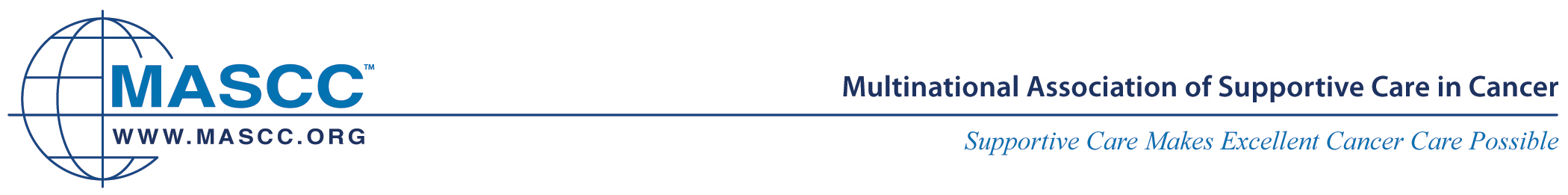 MOATT© - MASSC Ferramenta de ensino para pacientes em tratamento oncológico oralConsiderações especiais para a avaliação de clientes a receber tratamento
oral para doença oncológica:Enquanto prestada informação aos clientes, deve ter-se em conta, de forma a adaptar a informação, à idade, à existência de alterações digestivas, alteração da acuidade visual, clientes daltónicos, alterações dietéticas ou patologia mental como depressão, demência, alterações cognitivas. Informação recomendada para avaliação é notificada em itálico. MOATT© - MASSC Ferramenta de ensino para pacientes em tratamento oncológico oralMOATT© - MASSC Ferramenta de ensino para pacientes em tratamento oncológico oralMOATT© - MASSC Ferramenta de ensino para pacientes em tratamento oncológico oralMOATT© - MASSC Ferramenta de ensino para pacientes em tratamento oncológico oralMOATT©MASSC Ferramenta de ensino para pacientes em tratamento oncológico oralMASSC Ferramenta de ensino para pacientes em tratamento oncológico oralEsta ferramenta de ensino foi preparada de forma a assistir os profissionais de saúde na educação e avaliação de clientes em tratamento oncológico oral. O objetivo é assegurar que os clientes mantêm o seu regime terapêutico. Os familiares cuidadores e outros profissionais de saúde podem ser envolvidos no processo.  Esta ferramenta de ensino foi preparada de forma a assistir os profissionais de saúde na educação e avaliação de clientes em tratamento oncológico oral. O objetivo é assegurar que os clientes mantêm o seu regime terapêutico. Os familiares cuidadores e outros profissionais de saúde podem ser envolvidos no processo.  Esta ferramenta de ensino foi preparada de forma a assistir os profissionais de saúde na educação e avaliação de clientes em tratamento oncológico oral. O objetivo é assegurar que os clientes mantêm o seu regime terapêutico. Os familiares cuidadores e outros profissionais de saúde podem ser envolvidos no processo.  Qualquer um dos seguintes aspetos pode afetar a adesão do cliente ao regime terapêutico.Características do clienteMedicação oralCaracterísticas da doença oncológica Plano de tratamentoQualquer um dos seguintes aspetos pode afetar a adesão do cliente ao regime terapêutico.Características do clienteMedicação oralCaracterísticas da doença oncológica Plano de tratamentoQualquer um dos seguintes aspetos pode afetar a adesão do cliente ao regime terapêutico.Características do clienteMedicação oralCaracterísticas da doença oncológica Plano de tratamentoConteúdo:Página 2: secção 1 – questões para avaliaçãoPágina 3: secção 1 – educação do clientePágina 4: secção 1 – educação sobre medicação específica Página 5: secção 1 – Avaliação Página 6: secção 1 – informação sobre medicação específicaConteúdo:Página 2: secção 1 – questões para avaliaçãoPágina 3: secção 1 – educação do clientePágina 4: secção 1 – educação sobre medicação específica Página 5: secção 1 – Avaliação Página 6: secção 1 – informação sobre medicação específicaAs entidades sem fins lucrativos (médicos, enfermeiros, etc.) são incentivadas a utilizar o MOATT e podem fazê-lo sem custos. As empresas comerciais devem obter aprovação escrita do MASCC e incorrerá em uma taxa nominal para utilização desta ferramenta. Para obter mais informações sobre como usar o MOATT ou obter permissão, visite o site da MASCC em http://www.mascc.org/MOATT.O MOATT © contém quatro secções. A primeira é constituída por questões-chave para avaliar o conhecimento do cliente relativamente ao plano de tratamento, medicamentos atuais e capacidade de obter e tomar a medicação relativa à doença oncológica. O segundo contém instruções gerais para ensinar do doente aplicáveis a medicação oral para o tratamento do cancro, tais como armazenamento, controlo de regime terapêutico, identificação de um sistema para se lembrar da toma da medicação e ações que deve ter em várias situações como esquecimento de toma de medicação. A terceira secção é usada para fornecer informações específicas de medicamentos, tais como dosagem e calendário, efeitos colaterais e potenciais interações. A última secção lista perguntas que podem ser questionadas para verificar o entendimento sobre a informação prestada. Uma página adicional é adicionada com um folheto sobre informação sobre o medicamento específico medicamentos que podem ser fornecidas ao cliente na ausência de outro tipo de informações ou materiais escritos. O MOATT é patenteado e é propriedade da MASCC.O grupo de trabalho de educação também desenvolveu um Guia do Usuário que fornece uma introdução e explicação como tirar melhor partido do MOATT. Este guia do usuário fornece informações para educação geral do cliente, bem como uma estrutura e exemplos da utilidade do MOATT em investigação. O uso do MOATT requer aprovação por escrito. Por favor, consulte o site da MASCC.Versão MOATT Card-Style: Uma única página MOATT (PDF) também está disponível no site MASCC.O MOATT © contém quatro secções. A primeira é constituída por questões-chave para avaliar o conhecimento do cliente relativamente ao plano de tratamento, medicamentos atuais e capacidade de obter e tomar a medicação relativa à doença oncológica. O segundo contém instruções gerais para ensinar do doente aplicáveis a medicação oral para o tratamento do cancro, tais como armazenamento, controlo de regime terapêutico, identificação de um sistema para se lembrar da toma da medicação e ações que deve ter em várias situações como esquecimento de toma de medicação. A terceira secção é usada para fornecer informações específicas de medicamentos, tais como dosagem e calendário, efeitos colaterais e potenciais interações. A última secção lista perguntas que podem ser questionadas para verificar o entendimento sobre a informação prestada. Uma página adicional é adicionada com um folheto sobre informação sobre o medicamento específico medicamentos que podem ser fornecidas ao cliente na ausência de outro tipo de informações ou materiais escritos. O MOATT é patenteado e é propriedade da MASCC.O grupo de trabalho de educação também desenvolveu um Guia do Usuário que fornece uma introdução e explicação como tirar melhor partido do MOATT. Este guia do usuário fornece informações para educação geral do cliente, bem como uma estrutura e exemplos da utilidade do MOATT em investigação. O uso do MOATT requer aprovação por escrito. Por favor, consulte o site da MASCC.Versão MOATT Card-Style: Uma única página MOATT (PDF) também está disponível no site MASCC.O MOATT © contém quatro secções. A primeira é constituída por questões-chave para avaliar o conhecimento do cliente relativamente ao plano de tratamento, medicamentos atuais e capacidade de obter e tomar a medicação relativa à doença oncológica. O segundo contém instruções gerais para ensinar do doente aplicáveis a medicação oral para o tratamento do cancro, tais como armazenamento, controlo de regime terapêutico, identificação de um sistema para se lembrar da toma da medicação e ações que deve ter em várias situações como esquecimento de toma de medicação. A terceira secção é usada para fornecer informações específicas de medicamentos, tais como dosagem e calendário, efeitos colaterais e potenciais interações. A última secção lista perguntas que podem ser questionadas para verificar o entendimento sobre a informação prestada. Uma página adicional é adicionada com um folheto sobre informação sobre o medicamento específico medicamentos que podem ser fornecidas ao cliente na ausência de outro tipo de informações ou materiais escritos. O MOATT é patenteado e é propriedade da MASCC.O grupo de trabalho de educação também desenvolveu um Guia do Usuário que fornece uma introdução e explicação como tirar melhor partido do MOATT. Este guia do usuário fornece informações para educação geral do cliente, bem como uma estrutura e exemplos da utilidade do MOATT em investigação. O uso do MOATT requer aprovação por escrito. Por favor, consulte o site da MASCC.Versão MOATT Card-Style: Uma única página MOATT (PDF) também está disponível no site MASCC.PERGUNTAS DE AVALIAÇÃOPERGUNTAS DE AVALIAÇÃO1O que lhe foi explicado relativamente a este tratamento com medicação oral? Verificar que o cliente tem conhecimento que a medicação é utilizada para a doença oncológica é tem administração via oral2Que outros medicamentos costuma ingerir via oral?Se tiver a lista da medicação de domicílio, vá seguindo a lista do cliente.Se não tem a lista, pergunte ao cliente que medicação oral faz no domicílio (com prescrição e sem prescrição médica), e também medicação homeopática e suplementos dietéticos, terapias complementares e outros tratamentos. 3Consegue engolir os compridos ou as capsulas? Se não consegue, explique porquê. 4Consegue ler a bula e as informações do medicamento?5Consegue abrir os invólucros dos medicamentos?6Já tomou mais alguma medicação oral para a sua doença oncológica?Identifique se o cliente tem problemas anteriores com medicação oral ou efeitos adversos a medicação.7Neste momento, tem tido algum sintoma, por exemplo náusea ou vómito, que tenha afetado a sua habilidade de administrar a sua medicação?8Onde lhe é fornecida a medicação? Detalhes da forma como é obtida a medicação e se pode afetar o início do tratamento.9Teve algum problema com o seu seguro/segurança social que tivesse interferência com a obtenção da medicação?EDUCAÇÃO DO CLIENTEEducação genérica para tratamento oralEDUCAÇÃO DO CLIENTEEducação genérica para tratamento oralDiscuta os itens seguintes com o cliente e o seu cuidador formal.Discuta os itens seguintes com o cliente e o seu cuidador formal.1Informe todos os profissionais de saúde, médicos, dentistas, enfermeiros ou outros profissionais de saúde que está a fazer o tratamento oral para a doença oncológica. 2Mantenha os seus medicamentos afastados das crianças, animais de estimação, mantenha-os em contentor apropriado. 3Mantenha os medicamentos no seu involucro original, a não ser que seja aconselhado de outra forma pelo profissional de saúde. 4Lave as mãos antes e depois de manipular os medicamentos. 5Não corte, mastigue, esmague ou interrompa os medicamentos sem indicação do profissional de saúde. 6Acondicione os seus medicamentos num local fora do alcance do calor, luz e humidade. Podem causar alterações nos medicamentos que os tornam menos eficazes. 7Tenha um sistema de forma a ter a certeza que toma a sua medicação de forma correta. Forneça algumas ideias ao cliente, como o uso de uma hora ou calendário8Tenha a certeza do que deve fazer em caso de esquecimento da toma do medicamento. 9Se, por acidente, se enganar na toma dos medicamentos ou se algum familiar tomar os seus medicamentos contacte o seu médico ou enfermeiro de imediato. 10Pergunte ao seu enfermeiro ou farmacêutico o que deve fazer à medicação em excesso que possui (se não tomou) ou à medicação que passou o prazo de validade. Pode ser proposto ao cliente levar a medicação que possui na próxima consulta11Tenha sempre consigo uma lista de toda a medicação do domicílio incluindo o tratamento oral da doença oncológica.12Dê conhecimento aos profissionais de saúde se tiver problemas com levantamento da medicação ou com o pagamento dos medicamentos. 13Não deixe terminar os medicamentos, tenha a certeza que tem medicação antes de terminar e planeie com antecedência a quantidade que necessita se for viajar ou para o fim-de-semana, ENSINO SOBRE O TRATAMENTO ESPECÍFICO ENSINO SOBRE O TRATAMENTO ESPECÍFICO A informação seguinte contém recursos para mais informação específica da medicação.* Consultar informação específica do medicamento para educar o/a paciente sobre os seus comprimidos.RecursosProduct package insert or prescribing informationDrugs.comMedlinePlus AHFS Drug InformationFDA Index to Drug-Specific InformationMicromedexNatural Medicines Comprehensive DatabaseInserir outros recursos apropriados. A informação seguinte contém recursos para mais informação específica da medicação.* Consultar informação específica do medicamento para educar o/a paciente sobre os seus comprimidos.RecursosProduct package insert or prescribing informationDrugs.comMedlinePlus AHFS Drug InformationFDA Index to Drug-Specific InformationMicromedexNatural Medicines Comprehensive DatabaseInserir outros recursos apropriados. Qualquer que seja a ferramenta utilizada para educar o paciente, inclua  seguidamente a informação relativa à medicação utilizada. Pode preencher o formulário abaixo e fornecer ao cliente utilizando material de referência que possui para o tratamento específico.Qualquer que seja a ferramenta utilizada para educar o paciente, inclua  seguidamente a informação relativa à medicação utilizada. Pode preencher o formulário abaixo e fornecer ao cliente utilizando material de referência que possui para o tratamento específico.1Nome do medicamento (genérico e comercial)2Aspeto dos comprimidos3Dosagem e horários Quantos comprimidos?Quantas vezes ao dia?Por quanto tempo?4Onde deve guardar a medicaçãoSeja específico, por exemplo, longe do fogo (não na cozinha), humidade (não na casa de banho), ou sol (não próximo da janela)5Efeitos secundários e como os controlarInclua avaliações de laboratório ou quaisquer testes médicos que sejam usados ​​para a monitorização de drogas.6Qualquer precaução que deva ser discutida 7Qualquer interação medicamentosa ou alimentar8Quando e a quem deve contactar com dúvidasDevem ser fornecidos nomes e números de telefoneAVALIAÇÃO                                          Data: .…/.…./…….Peça ao cliente e / ou ao cuidador que responda às seguintes perguntas para assegurar que perceberam as informações que foram fornecidas.Recebeu muita informação hoje. Vamos rever os pontos chave.Qual o nome da medicação que está tomar para a sua doença oncológica?Quando irá tomar a sua medicação para a doença oncológica?Interessa se toma a medicação juntamente com alimentos ou não?Onde está a planear guardar a sua medicação?Quando deve contactar o seu médico ou enfermeiro?Tem mais alguma questão?Quando é a sua próxima consulta?Se tiver algum problema, contactar:INFORMAÇÃO SOBRE O TRATAMENTO ESPECÍFICONome da medicação (genérico e comercial):Qual o aspeto dos comprimidos?Dosagem e horários:Quantos comprimidos?Quantas vezes ao dia?Por quanto tempo?Onde deve guardar a medicação?Seja específico, por exemplo, longe do fogo (não na cozinha), humidade (não na casa de banho), ou sol (não próximo da janela)Efeitos secundários e como os controlar?Inclua avaliações de laboratório ou quaisquer testes médicos que sejam usados ​​para a monitorização de drogas.Há mais alguma precaução a ter?Há alguma interacção alimentar ou medicamentosa?Quando e a quem deve contactar com dúvidas?Devem ser fornecidos nomes e números de telefone